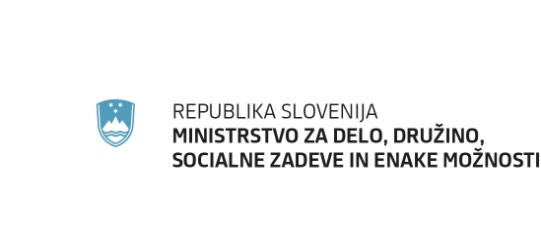 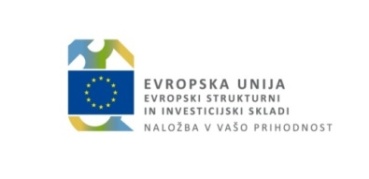 Priloga 2IZJAVA UPRAVIČENCA GLEDE DVOJNEGA FINANCIRANJAIzjavljamo, da:istih stroškov in izdatkov, ki jih uveljavljamo na Zahtevku za izplačilo, katerega priloga je ta izjava, nismo in ne bomo uveljavljali v okviru drugih programov Skupnosti ali nacionalnih programov ter iz drugih programskih obdobij;operacija,ne ustvarja neto prihodkov (za operacije, pri katerih prihodki niso bili objektivno ocenjeni), ki bi jih bilo potrebno odšteti od zneska, ki se uveljavlja na zahtevku za izplačilu, oziroma ni prišlo do sprememb, ki bi vplivale na izračun finančne vrzeli;na Zahtevku za izplačilo ne uveljavljamo stroškov zunanjih izvajalcev, kjer je: zunanji izvajalec povezana družba po pravilih zakona, ki ureja gospodarske družbe ali zakoniti zastopnik upravičenca, član organa upravljanja ali nadzora ali njegov družinski član:udeležen kot zakoniti zastopnik, član organa upravljanja ali nadzora zunanjega izvajalca alineposredno ali preko drugih pravnih oseb v več kot petindvajset odstotnem deležu udeležen pri ustanoviteljskih pravicah, upravljanju ali kapitalu zunanjega izvajalca;na Zahtevku za izplačilo ne uveljavljamo stroškov avtorskih ali podjemnih pogodb, sklenjenih s svojimi zaposlenimi ali zaposlenimi pri projektnemu partnerju, ter z osebami, ki pri upravičencu ali projektnemu partnerju delujejo kot zakoniti zastopnik, člani organov upravljana ali nadzora. Upravičenec:Operacija:Šifra IS OU:Pogodba o sofinanciranju št:Zahtevek za izplačilo št:Ime in priimek skrbnika pogodbe oz. vodje programa pri upravičencu:Ime in priimek skrbnika pogodbe oz. vodje programa pri upravičencu:Ime in priimek skrbnika pogodbe oz. vodje programa pri upravičencu:Podpis:Datum:Ime in priimek podpis predstojnika - odgovorne oseba upravičenca: Ime in priimek podpis predstojnika - odgovorne oseba upravičenca: Ime in priimek podpis predstojnika - odgovorne oseba upravičenca: Podpis:Datum: